Twila Ann Janssen Herr Research Awardhttp://www.alia.org.au/awards/The AwardThe Twila Ann Janssen Herr Award is a biennial award of up to $5000 that aims to provide an early career LIS practitioner with the opportunity to research or undertake a project in the area of library and information services for people with a disability. The award honours Twila Ann Janssen Herr FALIA, retired Tasmanian librarian, library educator, and a respected member of the Australian library and information services community. A life member of the Association, Twila worked tirelessly in the pursuit of excellence in library and information services, in particular services to those with a disability, the disadvantaged and senior citizens.  The award aims to encourage research and/or projects that:explore the potential for further development of existing Australian services for people with a disabilityinvestigate the use of emerging technologies in the provision of services with a disabilityincrease the knowledge and skills of practising library and information professionals in services for people with a disabilityAward recipients will be required to:Provide quarterly reports detailing work undertaken, milestones met and reconciliation of expenses.Submit the final report to the ALIA Research Advisory Committee within six months of the completion date of the research project. If this deadline cannot be met the recipient will advise the ALIA Research Advisory Committee within three months, of the reasons for the delay and the proposed submission date of the report.Prepare a scholarly report which may be published in an appropriate ALIA publication. (The dissemination/publication strategy for the research project should be discussed with the appointed mentor and/or the ALIA Research Committee.) Any publications describing work that has been wholly or partially supported by an ALIA research award will make due acknowledgement of such support.Make a presentation on the completed research and outcomes at an appropriate ALIA conference or event and be prepared to assume all costs associated with attendance at such an event.In awarding the Twila Ann Janssen Herr Research Award, ALIA reserves the right to make broad adjustments to the proposed project to ensure optimal relevance for the Association and the wider profession.Who can nominate?This is a self-nominating award. It is open to financial personal members of ALIA who are early in their career and practising in the sector.Who assesses nominations? Applications will be considered by the ALIA Research Advisory Committee for recommendation to the Board of Directors. Is it necessary to provide referees?Yes, the names, addresses and contact details of individuals who would be able to comment directly on the nominee’s service to the library and information sector should be included with the nomination.  We require at least 2 referees to accompany the nomination.How are recipients told of their award?Recipients are informed of the conferment of the award by letter.How to lodge an application Applications should be marked confidential and emailed to awards@alia.org.au Or post to:Chief Executive OfficerAustralian Library and Information Association PO Box 6335 Kingston ACT 2604Applications close 30 June (or the next weekday should 30 June occur on a weekend).More information or helpIf you have any further questions please contact the Awards Coordinator, ALIA House 02 6215 8222 or awards@alia.org.auAll applications require date and signature.Applicant DetailsFull name      ALIA membership number      Date joined ALIA      Years of experience in the profession      Email address      Phone number      Postal address      Curriculum vitaePlease attach a copy of your curriculum vitae which includes details of your qualifications, your work and/or research experience and other relevant information.Ongoing commitment to the Association may be offered in support of your application.Outline areas of service to the Association and participation in its events.Service to the AssociationParticipation in Association eventsOther relevant informationPlease submit other relevant information you believe may support your application. Hard copies may be attachedDetails of proposed projectRefer to the ALIA website for information about the award and the general terms and conditions applying to ALIA awards. You may also wish to consult the resource: How to write a research proposal. Title of proposed projectOutline of proposed projectProvide an overview of your proposed project, its aims, objectives and potential outcomes.Introduction to proposed projectInclude references to literature and/or other work already conducted in this area.MethodsInclude a summary of the methods to be used in conducting the research for the collection of data/information, analysis and reporting (eg planned visits, consultations ect)TimelineShow overall duration of project, indicating timing of significant stages including planning and evaluation stages.  Include an itinerary if applicable.Evaluation of projectDescribe what methods you will use to determine the success of your project.BudgetThis needs to be realistic, clear and concise.  Remember, if applicable, to provide information about contributions to be made by other sponsors.Anticipated benefits of the projectOutline how you anticipate the project will benefit:YourselfALIAThe broader LIS professionYour organisationOther (eg the community)RefereesAt least two referee reports must accompany this application.First refereeFull name      ALIA membership number      Email address      Phone number      Postal address      Current position      First referee report Second refereeFull name      ALIA membership number      Email address      Phone number      Postal address      Current position      Second referee report AgreementI,       acknowledge that all information provided is accurate and verifiable.I understand that submission of any falsified information can result in:a void application during the vetting process removal of honour from the recipient (including post-presentation of the award)I understand that my award is granted on the condition that I meet agreed timelines, the professional standards required and provide required reports and documentation. Should these conditions not be met, then ALIA may rescind the award and require repayment of all or any portion of the award. I agree to submit quarterly reports, the final report and make any additional report at the request of ALIA and/or the ALIA Research Advisory Committee. I agree to send all reports and other documentation to awards@alia.org.au. If recommended, I agree to enter into a mentorship agreement, as allocated by the ALIA Research Advisory Committee.Throughout the project, I agree to accept the guidance of my mentor and/or the ALIA Research Advisory Committee, and to adjust my ongoing project at their recommendation.I understand that I may be contacted further by the ALIA Research Advisory Committee to comment on the application before a decision is reached.I have read and understood the documents:Research awards terms and conditionsHow to write a research proposalResearch project guide for practitionersand agree to supply a copy of the completed Application for ethics approvalApplication for approval of researchforms if/ when requested by the ALIA Research Advisory Committee.Signature of nominator 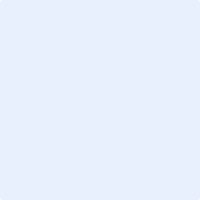 The personal information collected on this form will be treated as confidential and managed in accordance with legislation. See the ALIA Privacy Policy for more details.